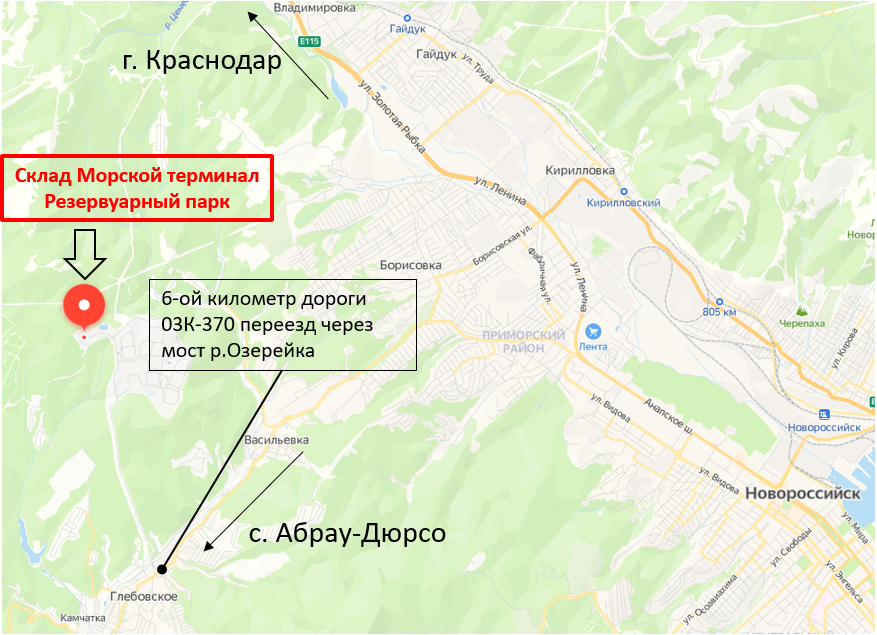 Склад Морской терминал Резервуарный паркСклад Морской терминал Резервуарный паркСклад Морской терминал Резервуарный паркСклад Морской терминал Резервуарный паркЮридический адрес:353900, Краснодарский край, г. Новороссийск, тер. Приморский Округ Морской Терминал353900, Краснодарский край, г. Новороссийск, тер. Приморский Округ Морской Терминал353900, Краснодарский край, г. Новороссийск, тер. Приморский Округ Морской ТерминалФактический адрес:353900, Краснодарский край, г. Новороссийск, тер. Приморский Округ Морской Терминал с.Глебовское353900, Краснодарский край, г. Новороссийск, тер. Приморский Округ Морской Терминал с.Глебовское353900, Краснодарский край, г. Новороссийск, тер. Приморский Округ Морской Терминал с.ГлебовскоеКоординаты фактические:44°44'45.3"N 37°37'55.7"E44°44'45.3"N 37°37'55.7"E44°44'45.3"N 37°37'55.7"EКонтакты:Лобченко Олеся Валерьевна тел. +7 (8617) 29-41-87 доб. 4187моб. + 7 (989) 123-25-38Сидоров Михаил Константиновичтел. +7 (8617) 29-41-88 доб. 4188моб. + 7 (988) 386-82-03Демус Александр Николаевичтел. +7 (8617) 29-41-83 доб. 4183моб. + 7 (988) 762-16-45